AGENDA FOR AUPA’S BOARD MEETING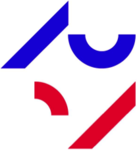 TIME: 2 October 2018, 4 p.m. to 6 p.m.LOCATION: Building 1630, room 301 (meeting room), the AIAS buildingGUESTS: --ABSENT WITH APOLOGY: Simon (abroad), Amy (is attending a class – Heidi will be the secretary at the meeting)NB: 	Viktorija will attend via Skype 	Will Simon attend via Skype…?WelcomeFormalitiesElection of ChairmanApproval of minutes from the last meeting (available via Dropbox)Updates from the local associationsPHABUSSPHAUSTArtsHealthUpdate from PAND (Viktorija)Meeting with heads of graduate schools on 12 September (Ana and Heidi)Danish lessonsLocal association workOmnibus article – recruitment normsThe recruitment norms (as a follow-up to the article in Omnibus): The point about working together with DM (Dansk Magisterforening) (Felix)Should we make a contact list with all the PhDs at AU who are in any way active in the political or structural parts, etc….? (cf. Felix email)Are we interested in hosting a TED-like event, cf. Viktorija’s emails on this topic?Are we interested in creating a “Women in Science”-workshop (or course), cf. Viktorija’s email on this topic?The AUPA websiteWe need to write a short text on what we will focus on this semester, cf. the interview with Viktorija in Omnibus, and add it to the websiteAnything else that needs to be changed or added to the website? Any feedback from our representative at the new national network for temporarily employed researchers’ first national meeting on 27 September 2018? (Andreas/Maria) New treasurer instead of Vilde?Any other business?Next meeting – date, time?